Iepirkuma komisijas sniegtās atbildes uz pretendentu uzdotajiem jautājumiem iepirkuma “Rojas brīvdabas estrādes būvniecība, izstrādājot būvprojekta dokumentāciju nesošajām būvkonstrukcijām un tās autoruzraudzība” (Iepirkuma identifikācijas numurs: RND2017/15/ERAF) ietvaros: Jautājums Nr.13.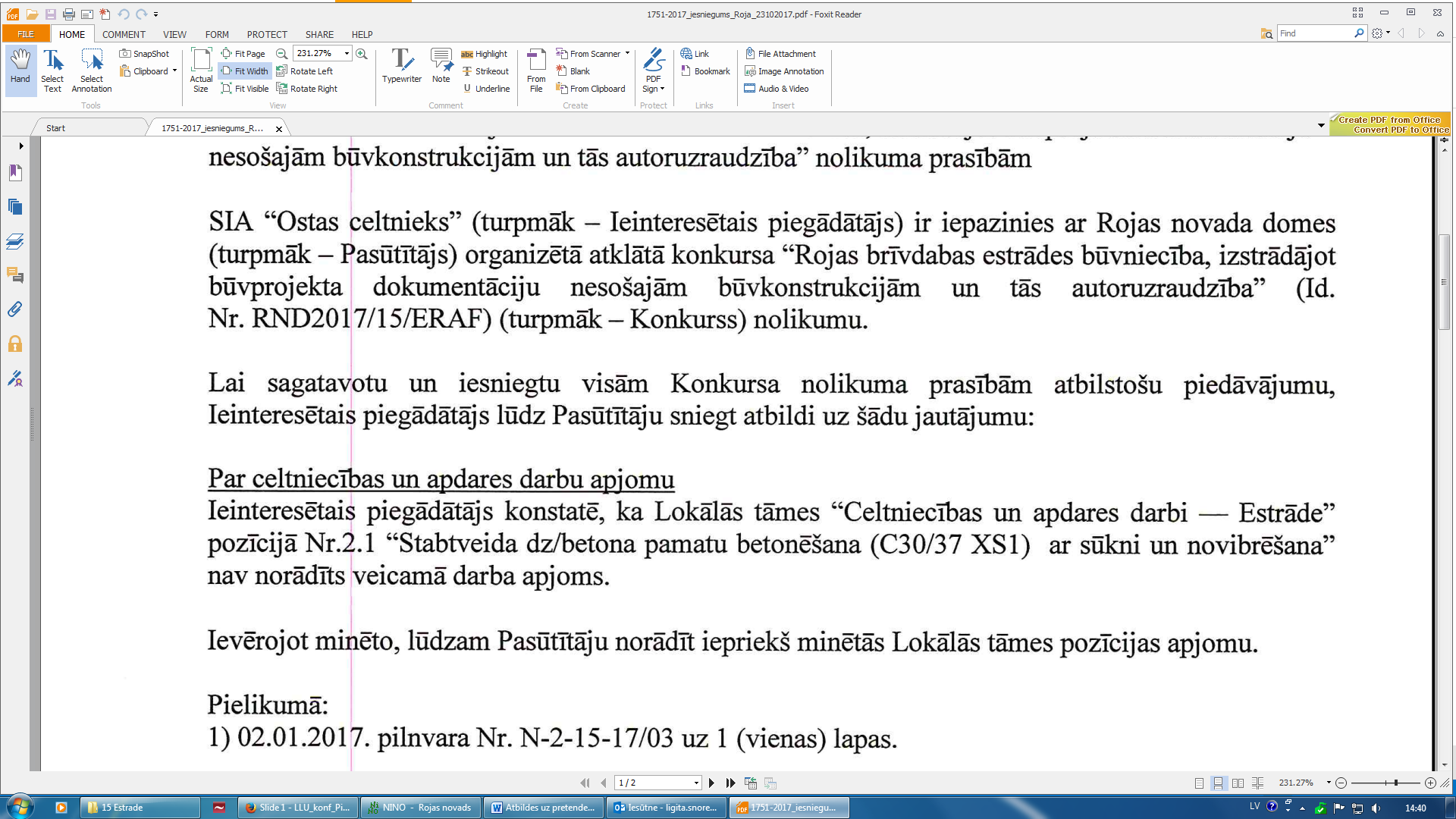 Atbilde
Jautājumā minētais darbu apraksts atbilst Lokālās tāmes Nr.1-1 "Celtniecības un apdares darbi - ESTRĀDE" pozīcijai 2.10 "Stabveida dz/betona pamatu betonēšana (C30/37 XS1) ar sūkni un novibrēšana" ar darba apjomu 55,56m3 (Pamati MP-1 - 2gb, MP-2 - 2gb un MP-3 - 2gb (DZK 3-1; 3-1-1; 3-2; 3-2-1; 3-3)).
Šīs tāmes pozīcijā  2.1 ir cits darbu apraksts.
